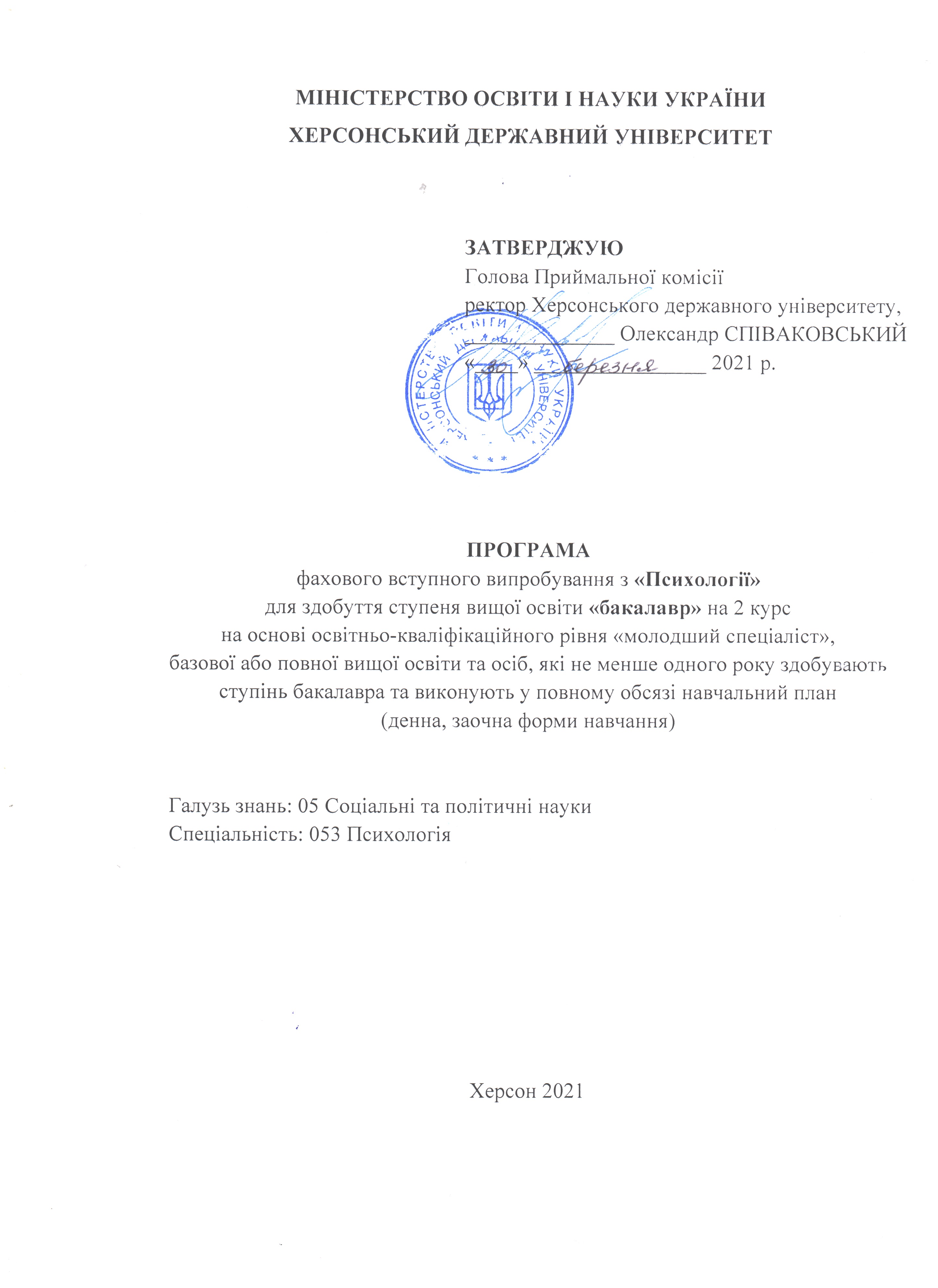 Затверджено на засіданні приймальної комісії Херсонського державного університету (протокол № 3 від 30 березня 2021 року).ЗМІСТЗагальні положенняПрограма фахового вступного випробування з психології складена для абітурієнтів, які вступають на навчання для здобуття ступеня вищої освіти бакалавра на 2 курс на базі освітньо-кваліфікаційного рівня «молодший спеціаліст»  (базової або повної вищої освіти/ та осіб, які не менше одного року здобувають ступінь бакалавра та виконують у повному обсязі навчальний план) відповідно до стандарту вищої освіти України (наказ МОН 24.04.2019 р. №565) ступеня вищої освіти «бакалавр» галузі знань 05 Соціальні та поведінкові науки, спеціальності 053 Психологія.  Організація та проведення фахового вступного випробування  (тестові завдання) відбувається у порядку, визначеному у Положенні про приймальну комісію Херсонського державного університету.Мета фахового вступного випробування полягає у діагностиці рівня теоретичних знань, практичних умінь та навичок абітурієнтів, необхідних для опанування нормативних і вибіркових освітніх компонент за освітньою програмою «Психологія» першого (бакалаврського) рівня вищої освіти.Форма фахового вступного випробування: вступне випробування проводиться у тестовій формі  – для осіб, які вступають на основі базової або повної вищої освіти та осіб, які не менше одного року здобувають ступінь бакалавра та виконують у повному обсязі навчальний план та для осіб на основі освітньо-кваліфікаційного рівня «молодший спеціаліст».Тривалість фахового вступного випробування не повинна перевищувати 3 години для кожної особи та може бути проведена у груповій формі при обов’язковій наявності індивідуального набору тестових завдань та бланку відповіді.Результат фахового вступного випробування оцінюється за шкалою від 100 до 200 балів. Оцінювання знань з фахового вступного випробування здійснюється за критеріями «рекомендовано» (оцінюється за шкалою від 100 до 200 балів) або «не рекомендовано» (оцінюється за шкалою від 0 до 99 балів).  Перепусткою на співбесіду є Аркуш результатів вступних випробувань, паспорт.Під час проведення вступного випробування не допускається користування електронними приладами, підручниками, навчальними посібниками та іншими матеріалами, якщо це не передбачено рішенням Приймальної комісії. У разі використання абітурієнтом під час вступного випробування сторонніх джерел інформації (у тому числі підказки) він відсторонюється від участі у випробуваннях, про що складається акт.  Абітурієнти, які не з’явились на фахове вступне випробування без поважних причин у зазначений за розкладом час, до участі у подальших іспитах і конкурсі не допускаються. 2. Зміст програми.1. Психологія як система знань. Розвиток уявлень про предмет психології. Проблема виділення загальних категорій психологічного знання (душа, свідомість, поведінка, несвідомість, діяльність, особистість, самосвідомість та ін.). Психологічні факти й категорії. Предмет й об'єкт пізнання. Зв’язок предмета з методом дослідження. Основні класифікації методів в психології. Генезис вищих психічних функцій (культурно-історична концепція Л.С. Виготського). Основні принципи психології (детермінізму, єдності свідомості та діяльності, розвитку та ін.)2. Еволюція та розвиток психіки. Психічна діяльність як функція роботи мозку. Локалізація психічних функцій у корі.  Етапи розвитку нервової системи та зміни в домінуванні адаптаційних форм поведінки (інстинкт, навичок, інтелектуальна діяльність). Проблема появи й розвитку психіки. Суб'єктивна й об'єктивна сторони психічного відображення. Еволюційний підхід до аналізу психіки тварин. Адаптивне значення психіки. Стадії та рівні розвитку психіки. 3. Розвиток свідомості у філогенезі. Специфіка людської психіки і її філогенетичні передумови. Мова й мовлення людини; способи комунікації у тварин. Суспільний і характер діяльності людини.  Основні етапи розвитку свідомості в онтогенезі. Протиріччя індивідуального розвитку і його гетерохронність. Напрями розвитку психомоторики, пізнавальної сфери, комунікативної функції. Онтогенетична еволюція й тривалість життя людини. Види домінуючої діяльності. Роль гри у формуванні свідомості. Проблема соціального й біологічного в психічному розвитку індивіда. Основні механізми регуляції поведінки. 4. Діяльність і поведінка. Категорія діяльності в психології.  Структура індивідуальної діяльності людини (вектор «мотив-ціль»; система дій; планування діяльності; оперативний образ продукту діяльності; процеси прийняття рішення, сигнали зворотного зв’язку). Операційний і мотиваційний плани аналізу діяльності. Поняття дії, операції, психофізіологічних функцій. Загальне уявлення про цілі дій.  Основні механізми регуляції дій й операцій. Процес формування предметної діяльності. Соціальна поведінка живих організмів. Функції кооперативної форми існування. Форми комунікації. Способи передачі досвіду.5. Загальне уявлення про відчуття як процеси почуттєвого пізнання. Поняття про сенсорні рецептори. Приклади класифікації відчуттів. Загальні властивості відчуттів (якість, інтенсивність, тривалість, просторова локалізація, модальність). Пороги відчуттів. Чутливість. Явище адаптації. Взаємодія відчуттів (сенсибілізація, синестезія). Основні поняття сенсорної психофізики. Пороги. Абсолютний і диференційний пороги. Верхні й нижні пороги. Статистична природа сенсорних явищ. Логарифмічний закон Фехнера. Закон Стивенса.6. Співвідношення почуттєвої основи й предметного змісту сприймання. Двоїста природа перцептивного образу. Основні властивості процесу сприймання (просторово-часова організація, модальність, інтенсивність, об’єм). Вторинні властивості процесу сприймання (предметність, цілісність, структурність, константність, узагальненість). Загальне поняття про третинні властивості (усвідомленість, цілеспрямованість, вибірковість, категоріальність та ін.). Фізіологічні основи сприймання.  Роль моторних компонентів у процесі сприймання. Основні перцептивні дії (знаходження, розрізнення, ідентифікація, упізнання).  Закони сприймання предмета й форми. Проблема сприймання простору. Сприймання розміру, форми, далекості. Ознаки далекості й глибини. Класифікація зорових ознак далекості. Оптичні ілюзії. Класифікація ілюзій. Сприймання руху.  Сприймання тривалості коротких та тривалих, заповнених та незаповнених інтервалів. Сприймання часової послідовності, орієнтація у часі.7. Процес уявлення. Емпіричні характеристики уявлення, за Еббінгаузом, Б.Г. Ананьєвим, Б.М. Тепловим. Первинні властивості вторинних образів (просторово-часова структура, зсуви в відтворенні модальності та інтенсивності).  Вторинні властивості уявлень: фрагментарність, нестійкість, узагальненість. Фізіологічні основи процесу уяви. Фактори, що визначають характер та результат процесу уяви (об’єм знання, попередні невдачі, рівень інтелекту, особистісні риси та ін.). Етапи вирішення творчих задач (концепції Уоллеса, Пономарьова Я.О., Ільясова та ін.).8. Процес пам'яті. Основні характеристики мнемічних процесів (міцність, швидкість, точність, об’єм, динамічність, перешкодостійкість та ін.). Процес запам’ятовування інформації, його структура. Рівні й типи пам'яті. Розвиток запам'ятовування інформації у філогенезі. Основні тенденції розвитку опосередкованого й безпосереднього запам'ятовування в онтогенезі. Трьохкомпонентна структура пам’яті (сенсорне, короткочасне та довготривале сховище інформації), характеристика основних компонентів.  9. Специфіка процесу уваги, його природа та механізми. Основні властивості процесу уваги (концентрація, об’єм, розподіл, стійкість, переключення, вибірковість). Класифікація видів уваги (довільна – мимовільна – післядовільна; рефлективна – інстинктивна – вольова).10. Мислення як психічний процес, його первинні та вторинні властивості. Основні розумові операції. Зв'язок мислення з мотивацією особистості. Види мислення. Складові компоненти мислення як процесу рішення завдань. Складові компоненти мислення як процесу формування понять (вербальний, образний, емоційний), їх функції. Основні детермінанти процесу мислення. Роль підказки в процесі рішення завдання. Основні показники ефективності розумового процесу. Основні етапи розвитку мислення в онтогенезі (концепція Виготського Л.С., Піаже Ж.). 11. Мова і мовлення – взаємозв’язок та специфіка. Зв’язок мови та мислення. Класифікація видів мовлення, їх функції (сигнифікативна, семантична, експресивна та ін.). Зв’язок мислення та мовлення. Співвідношення процесів розвитку мислення й мови в процесі філо- та онтогенезу. Особливості егоцентричної мови (підходи Л.С. Виготського і Ж. Піаже).12. Емоції, їх функції. Поняття про емоції та почуття. Види емоційних станів людини. Види почуттів. Функції та властивості емоцій і почуттів. Вплив емоцій на регуляцію поведінки й діяльності людини.	13. Загальні засади, соціальні та правові умови становлення і розвитку практичної психології. Історія становлення психологічної науки і психологічної практики. Практична психологія як теоретична основа психологічної практики. Професійна і непрофесійна практична психологія. Комплексне вивчення людини – теоретична основа практичного вирішення проблем людини та її розвитку. Класифікація наук за Б.М.Кедровим та місце у ній людинознавчих дисциплін.	 Проблема виділення психологічного аспекту в рамках комплексного вивчення людини. Співвідношення психічного та фізіологічного. 	14. Загальна характеристика професійної діяльності психолога. 	Види й напрями професійної діяльності психолога. Поняття про людський фактор та людські ресурси. Значення людського фактору та людських ресурсів для сучасного суспільного розвитку. Місце психології у активізації людського фактора.	15. Особистість практичного психолога. Професійні якості та здібності практичного психолога у порівнянні з психологом-дослідником. Критерії професійної придатності практичного психолога. Модель особистості практичного психолога. Поняття «соціальний інтелект», його значення у забезпеченні посадових обов’язків практичного психолога.	Поняття про професійний етичний кодекс. Моральні норми, що регламентують діяльність практичного психолога в ситуаціях етичного вибору.	16. Психологічна служба системи освіти. Закон України «Про освіту», «Положення про психологічну службу системи освіти України» – основні законодавчі документи про практичну психологію в освіті. 	Роль шкільної психологічної служби у вирішенні проблем навчально-виховного процесу школи. Історія виникнення та становлення шкільної психологічної служби. Специфіка змісту діяльності, завдань та функцій психологічної служби системи освіти. Структура, напрямки та форми діяльності шкільної психологічної служби.	17. Основні види діяльності соціально-психологічної служби. Основні цілі та види діяльності практичного психолога. Взаємозв’язок видів та напрямів діяльності практичного психолога. Поняття про просвітницько-пропагандистську роботу практичного психолога: її мета, завдання та форми. Особливості просвітницької роботи залежно від галузі практичної психології.	Спільне та відмінне просвітницької та профілактичної роботи практичного психолога. Поняття про соціально-психологічну профілактику: її мета, напрямки, завдання та форми. Особливості профілактичної роботи залежно від галузі практичної психології. 3. Перелік питань, що виносяться на фахове вступне випробування Тема 1. Психологія як система знань. Предмет та завдання психологічної науки.Галузі психологічних знань.Тема 2. Еволюція та розвиток психіки.Механізми відображувальної діяльності на різних стадіях розвитку психіки.Адаптивне значення психіки. Стадії та рівні розвитку психіки. Тема 3. Розвиток свідомості у філогенезі.Свідомість та її структура. Свідоме й несвідоме в психічній діяльності людини.Проблема соціального й біологічного в психічному розвитку індивіда. Основні механізми регуляції поведінки. Тема 4. Діяльність і поведінка.Психологічна структура діяльності. Зовнішея (предметна) та внутрішня (розумова) діяльність.Форми комунікації. Способи передачі досвіду.Тема 5. Загальне уявлення про відчуття як процеси почуттєвого пізнання.Основні властивості та закономірності відчуттів.Загальне уявлення про відчуття. Поняття про сенсорні рецептори. Класифікація відчуттів. Загальні властивості відчуттів.Тема 6. Співвідношення почуттєвої основи й предметного змісту сприймання.Основні властивості процесу сприймання (просторово-часова організація, модальність, інтенсивність, об’єм).Вторинні властивості процесу сприймання (предметність, цілісність, структурність, константність, узагальненість). Загальне поняття про третинні властивості (усвідомленість, цілеспрямованість, вибірковість, категоріальність та ін.).Тема 7. Процес уявлення.Специфіка процесу уяви, його відмінності від інших пізнавальних процесів. Види уяви. способи створення образів уяви.Фактори, що визначають характер та результат процесу уяви (об’єм знання, попередні невдачі, рівень інтелекту, особистісні риси та ін.).Тема 8. Процес пам'яті.Поняття про пам'ять. Види пам’яті. Процеси пам’яті. Індивідуальні особливості пам’яті. Розвиток пам’яті. Тема 9. Специфіка процесу уваги, його природа та механізми.Увага як психічний процес. Види уваги.Функції уваги. Властивості уваги. Тема 10. Мислення як психічний процесМислення як психічний процес. Види мислення.Логічні форми мислення  як продукти мисленнєвого процесу. Мислення як діяльність.Тема 11. Мова і мовлення.Мовна діяльність. Зв'язок мислення і мовлення. Мова і мовлення – взаємозв’язок та специфіка. Основні функції мови.Класифікація видів мовлення, їх функції (сигнифікативна, семантична, експресивна та ін.).Тема 12. Емоції, їх функції.Емоції як форма переживання. Види емоційних реакцій, їх класифікація.  Функції та властивості емоцій і почуттів.Тема 13. Загальні засади, соціальні та правові умови становлення і розвитку практичної психології.   Практична психологія як теоретична основа психологічної практики.     Етичний кодекс психолога України. Критерії професійної придатності  психолога.Тема 14.  Загальна характеристика професійної діяльності психолога.  Психологічна діагностика: «психологічний діагноз», групова та індивідуальна психодіагностика.  Система видів діяльності психолога. Психологічна профілактика і просвітницька діяльність психолога.Тема 15. Особистість практичного психолога.     Професійно-кваліфікаційні вимоги до професії психолога.Професійні якості та здібності практичного психолога у порівнянні з психологом-дослідником. Професійне самовизначення психолога. Поняття про професію.Складові моделі особистості психолога. Професійно важливі якості психолога.Тема 16. Психологічна служба системи освіти.Основні положення Концепції про Національну систему соціально-психологічної служби України.Види діяльності соціально-психологічної служби. Тема 17. Основні види діяльності соціально-психологічної служби.Структура, напрямки та форми діяльності шкільної психологічної служби.Особливості профілактичної роботи залежно від галузі практичної психології. Поняття про просвітницько-пропагандистську роботу практичного психолога: її мета, завдання та форми. 4. Список рекомендованої літератури:Основна література:Абрамова Г.С. Введение в практическую психологию / Г.С. Абрамова. – М. : Изд. Центр «AKADEMIA», 2006. – 224 с.Ананьев Б.Г. Человек как предмет познания / Б.Г. Ананьев // Избранные психологические труды: В 2-х т. – М. : Педагогика, 2000. – Т. 1. – С.16-178.Айзенк Г.Ю. Структура личности / Ганс Юрген Айзенк ; [пер. с англ. О.Исакова]. – М. : КСП+,  1999. – 463 с.Бажутина С.Б. Практическая психология в вузе и школе / С.Б. Бажутина, Г.Г. Воронина, И.П. Булах. – Луганск : Янтарь, 2000. – 113 с.Біла О.Г. Соціально-психологічні детермінанти особистісного становлення психолога-практика // Проблеми загальної та педагогічної психології: Зб. наук. пр. Інституту психології ім. Г.С.Костюка АПН України / За ред. С.Д.Максименка. – К. : ГНОЗІС, 2003. – Т.V. – Ч.6. – С.18-22.Блудов В.М. Личность в спорте / В.М. Блудов, В.А. Плахтиенко. – М. : Физкультура и спорт, 2007. – 241 с.Бочелюк В.Й. Психологія: вступ до спеціальності: Навч. Посібник / В.Й. Бочелюк, В.В. Зарицька. – К. : Центр учбової літератури, 2007. – 288 с.Буткевич Т.В. Практична психологія: Вступ до спеціальності: 2-ге вид. Навч. посіб. / Т.В. Буткевич, О.В. Савицька. – К. : Центр учбової літератури, 2010. – 256 с.Верко С.С. Психолог в організації: „за” і „проти” / С.С. Верко // Актуальні проблеми психології: Соціальна психологія. Психологія управління. Організаційна психологія. – Т.4. – К. : Інститут психології ім. Г.С.Костюка, 2002. – С.207-211. Годфруа Ж. Что такое психология / Ж. Годфруа. – В 2-х кн. – Т.1. – М. : Мир, 1996. – С.64-128.Григорович Л.А. Введение в профессию «психолог»: Учебное пособие / Л.А. Григорович. – М. : Гардарики, 2004. – 192 с. Забродин Ю.М. Становление психологии и проблемы психологической службы / Ю.М. Забродин // Тенденции развития психологической науки / Отв. Ред. Б.Ф.Ломов, Л.И.Анциферова. – М. : Наука, 2009. – С.255-269.Игры – обучение, тренинг, досуг / Под ред В.В. Петрусинского. – М. : Новая школа, 1999. – 368 с. Исмагилова Ф.С. Основы профессионального консультирования / Ф.С. Исмагилова [науч. ред. Э.Ф.Зеер]. – М. : Воронеж, 2003. – 205 с.Карандашев В.Н. Психология: Введение в профессию: Учеб. пособие для студ. высш. учеб. Заведений / В.Н. Карндашев.  – 3-е изд. стер. – М. : Смысл, 2005. – 382 с.Климов Е.А. Психология профессионального самоопределения / Е.А. Климов. – М. : Педагогика, 1996. – 216 с.Коротка інформація щодо діяльності системи центрів соціальних служб для молоді // Практична психологія та соціальна робота. – 1999. – №7. – С.43-46.Кратний психологический словарь / под ред. А.В. Петровского, М.Г. Ярошевского. – М. : Изд-во полит. Литературы, 1995. – 430 с. Ломов Б.Ф. Система наук о человеке / Б.Ф. Ломов // Вопросы общей, педагогической и инженерной психологии. – М. : Педагогика, 2001. – С.30-50.Лобова Н.Т. Спрямованість на людину в структурі особистості практичного психолога / Н.Т. Лобова // І Всеукраїнський конгрес з практичної психології / Тези доповідей і повідомлень. – Херсон : Айлант, 1994. – С.133-134. Максименко С.Д. До проблеми розробки освітньо-кваліфікаційної характеристики сучасного психолога / С.Д. Максименко // Практична психологія та соціальна робота. – 1999. – №1. – С.2-6. Немов Р.С. Психология / Р.С. Немов. – В 3-х кн. – М. : Владос, 2001. – Кн. 2: Психология образования. – 608 с.Основи практичної психології / В.Панок, Н.Чепелєва, Т.Титаренко. – К. : Либідь, 2001. – 534с.Панок В.Г. Основні напрями професійного становлення особистості практичного психолога у вищій школі / В.Г. Панок // Практична психологія та соціальна робота. – 2003. – №4. – С.14-17.Панок В.Г. Концепція національної соціально-психологічної служби / В.Г. Панок // Педагогіка і психологія. – 1994. – №2. – С.3-10.Пов’якель Н.І. Акмеологія становлення регулятивних компонент професійної діяльності практичного психолога / Н.І. Пов’якель // Психологія. Збірник наукових праць. – К. : НПУ ім. М.Драгоманова. – 1999. – Вип. 3. – С.224-230.   Повякель Н.И. Развитие средств саморегуляции профессионального мышления будущего практического психолога / Н.И. Повякель // Психологічна освіта в системі вищої школи. – К. : Класс, 1997. – С. 118-122. Практична психологія в системі освіти: Питання організації та методики / За ред. В.Г.Панка. – К. : Либідь, 1995. – 204 с.Приходько Ю.О. Практична психологія: Введення у професію: Навч. посібник; 3-тє вид./ Ю.О. Приходько. – К. : Каравела, 2012. – 248 с. Положення про психологічну службу системи освіти України // Практична психологія та соціальна робота. – №2. – 2000. – С.43-58.Права дитини: Від витоків до сьогодення: Збірник текстів методичних та інформаційних матеріалів. – К. : Либідь, 2002. – 280 с.Права людини: Міжнародні договори України, декларації, документи. – К. : Наукова думка, 2002. – 198 с. Рабочая книга практического психолога. Технология эффективной профессиональной деятельности / Под общ. Ред. А.А. Деркача. – М. : Издательский дом «Красная площадь», 1996. – 397с. Рогов Е.И. Настольная книга практического психолога в образовании: Учебное пособие / Е.И. Рогов. – М. : ВЛАДОС, 1996. – 529 с. Романова Е.С. 99 популярных профессий. Психологический анализ и профессиограммы / Е.С.Романова. – СПб., 2003. Сидоренко І.С. Актуальні напрямки роботи психолога в організаціях малого бізнесу / І.С. Сидоренко // Актуальні проблеми психології. Соціальна психологія. Психологія управління. Організаційна психологія. – Т.4. – К. : Інститут психології ім. Г.С.Костюка, 2002. – С.211-213.Скоков С.І. Психологічна служба в установах кримінально-виконавчої системи України / С.І. Скоков // Практична психологія та соціальна робота. – 2002. – №6. – С.54-58. Чепелєва Н.В. Теоретичне обґрунтування моделі особистості практичного психолога / Н.В. Чепелєва, Н.І. Пов’якель // Психологія: Збірник наукових праць – Вип. 3. – К. : НПУ ім. М.П.Драгоманова, 1998. – С.35-41.  Чепелева Н.В. Проблемы личностной подготовки психолога-практика в условиях вуза / Н.В. Чепелева, Л.И. Уманец // Актуальные проблемы психологической службы: теория и практика. – Одесса, 2002. – С.111-112.Чхаідзе А.О. «Вступ до спеціальності»: навчально-методичний посібник / А.О. Чхаідзе. – Херсон : ПП Вишемирський В.С., 2017. – 160 с.Яценко Т.С. Психологічні основи групової психокорекції: Навч. Посібник / Т.С. Яценко. – К. : Либідь, 2006. – 264 с.Додаткова література:Андерсон Дж. Когнитивная психология. – СПб.: Питер, 2002. – 496 с.Аминов Н.А., Молоканов М.В. Социально-психологические предпосылки специальных способностей школьных психологов // Вопросы психологии. – №1. – 1992. – С.74-83.Психология личности в трудах зарубежных психологов / Сост. и общ. редакция А.А. Реана. – СПб.: Питер, 2001. – 320 с.Психология личности в трудах отечественных психологов / Сост. и общ. редакция А.А. Реана. – СПб.: Питер, 2000. – 480 с.Психология психических процессов / Сост. и общ. редакция Л.В. Куликова. – СПб.: Питер, 2001. – 480 с.Психология сознания / Сост. и общ. редакция Л.В. Куликова. – СПб.: Питер, 2001. – 480 с.Психические состояния / Сост. и общ. редакция Л.В. Куликова. – СПб.: Питер, 2000. – 512 с.Рубинштейн С.Л. Основы общей психологии. – СПб.: Питер, 2005. – 713 с.Солсо Р. Когнитивная психология. – СПб.: Питер, 2002. – 592 с.Хьелл Л., Зиглер Д. Теории личности (основные положения, исследования и применение). – СПб: Питер, 2005. – 607 с. Internet ресурси:Баданина Л.П. Основы общей психологии [Электронный ресурс] : учеб. Пособие / Л.П. Баданина. – 2-е изд. – М. : Флинта, 2012. – 448 с. – Режим доступа: https://stud.com.ua/3592/psihologiya/osnovi_zagalnoyi_psihologiyiГамезо М. В., Домашенко И. А. Атлас по психологии: Информ.-метод. пособие курсу «Психология человека». – М. : Педагогическое общество России, 2004. – 276 с. // http://www.koob.ru/gamezo_m_v/atlas_psychologyЗагальна психологія : Навчальний посібник [Електронний ресурс] / О. П. Сергєєнкова, О. А. Столярчук, О. П. Коханова, О. В. Пасєка. – К. : Центр учбової літератури, 2012. – Режим доступу: http://www.college-chnu.cv.ua/images/Books/Nastja/sergeenkova_o_p_zagalna_psihologiya.pdfЗагальна психологія : Підручник [Електронний ресурс] / За ред. О. В. Скрипниченко. – Режим доступу: http://westudents.com.ua/knigi/505-zagalna-psihologya-skripchenko-ov-.htmlМаксименко С.Д. Загальна психологія: Навч. посібн. / С.Д. Максименко, В.О. Соловієнко. – К. : МАУП, 2000. – 256 с. – Режим доступу: http://univer.nuczu.edu.ua/tmp_metod/875/Maksimenko_S.D._-_Zagal%27na_psihologiya.pdfМоскальова А.С. Психологія: вступ до спеціальності : навч.-метод. посіб. / А.С. Москальова, О.В. Брюховецька. – К. : Персонал, 2012. – 213 с. – Режим доступу: http://maup.com.ua/assets/files/lib/book/psy%20_ctr.pdf5. Критерії оцінювання фахового вступного випробування   Тестові завдання є закритими та містять 4 варіанти відповіді, серед яких тільки один варіант є вірним, за кожну правильну відповідь абітурієнт отримує 1 бал. Тестові завдання оцінюються за наступною таблицею переводу кількості вірних відповідей у бали.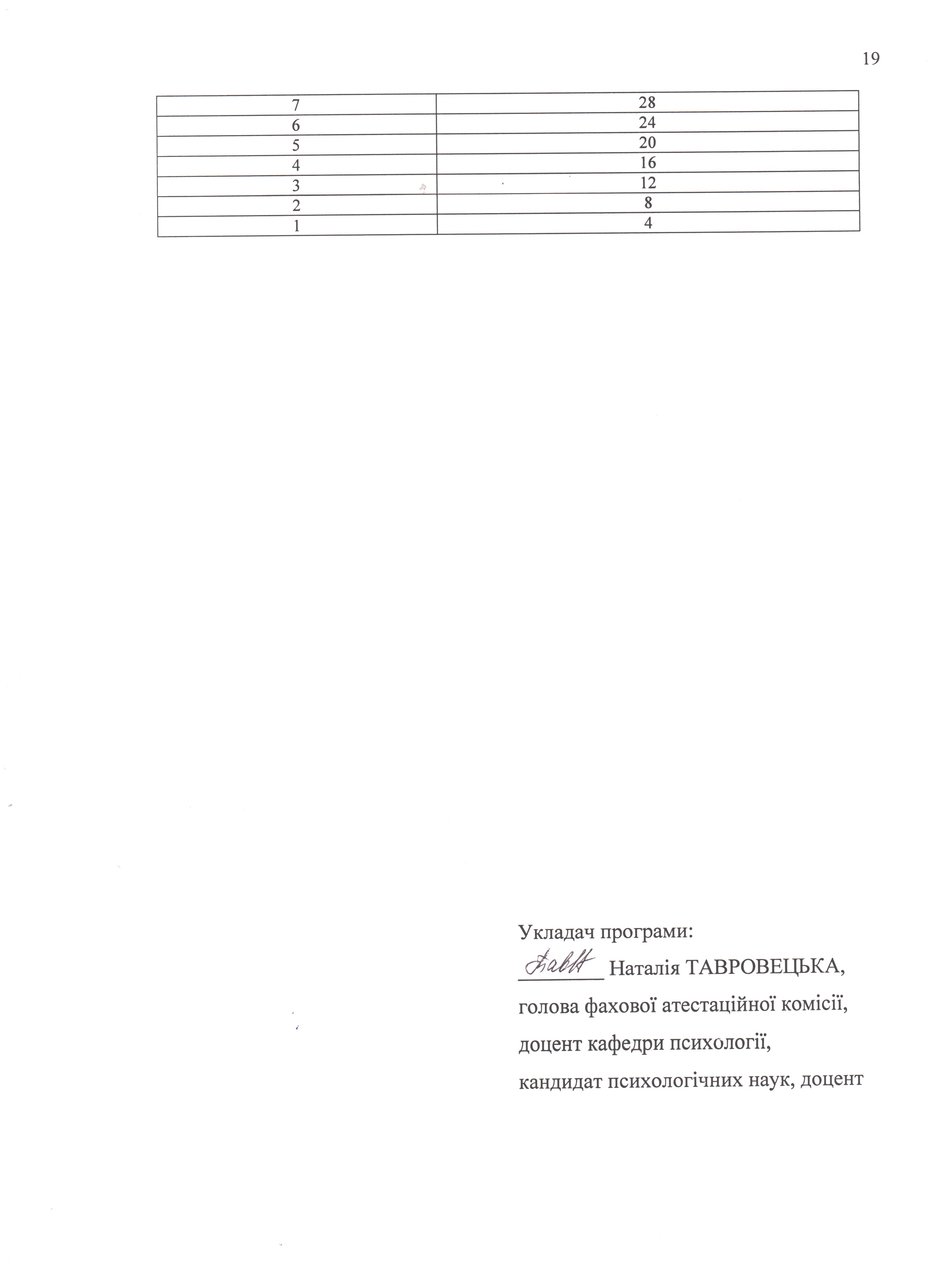 1. Загальні положення                                                                              42. Зміст програми                                                         63. Перелік питань, що виносяться на фахове вступне випробування (тестові завдання)                                                                                                                                                                             114. Список рекомендованої літератури                                                         145. Критерії оцінювання знань фахового вступного випробування (тестові завдання)                  20Кількість вірних відповідей Оцінка за 200-бальною шкалою5020049196481924718846184451804417643172421684116440160391563815237148361443514034136331323212831124301202911628112271082610425100249623922288218420801976187217681664156014561352124811441040936832